ПРОЕКТ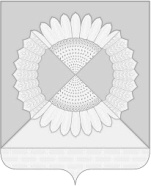 СОВЕТ ГРИШКОВСКОГО СЕЛЬСКОГО ПОСЕЛЕНИЯ
КАЛИНИНСКОГО РАЙОНАРЕШЕНИЕсело ГришковскоеОб утверждении Положения об организации похоронного дела в Гришковском сельском поселении Калининского районаВ соответствии с Федеральным Законом РФ от 12 января 1996г. № 8-ФЗ    «О погребении и похоронном деле», Федеральным Законом от 6 октября № 131-ФЗ «Об общих принципах организации местного самоуправления в Российской Федерации»,  законом  Краснодарского  края   от   04 февраля 2004 года №   666-КЗ   «О   погребении   и похоронном деле в Краснодарском крае",  Уставом Гришковского сельского поселения Калининского района, Совет Гришковского сельского поселения Калининского района решил:        	1.Утвердить Положение об организации похоронного дела в Гришковском сельском поселении Калининского района согласно приложению.2. Контроль за выполнением настоящего решения возложить на постоянную комиссию Совета Гришковского сельского поселения Калининского района по вопросам социально-правового и организационного обеспечения деятельности органов местного самоуправления (Рудченко).3. Решение вступает в силу с момента его обнародования.Глава Гришковского сельского поселенияКалининского района                                                                            В.А. ДаценкоПРИЛОЖЕНИЕУТВЕРЖДЕНОрешением СоветаГришковского сельского поселения Калининского района от _____    № ___ПОЛОЖЕНИЕоб организации похоронного дела в Гришковском сельском поселении Калининского районаОбщие положения1.1. Настоящее положение об организации похоронного дела в Гришковском сельском поселении Калининского района (далее - положение) определяет порядок организации похоронного обслуживания, оказания ритуальных услуг на территории Гришковском сельского поселения Калининского района, содержания и работы муниципальных кладбищ (далее - место погребения).1.2. Настоящее положение разработано в соответствии с Градостроительным и Земельным кодексами Российской Федерации, Федеральными законами от 12 января 1996 года № 8-ФЗ «О погребении и похоронном деле», от 30 марта 1999 года № 52-ФЗ «О санитарно- эпидемиологическом благополучии населения», законом Российской Федерации от 7 февраля 1992 года № 2300-1 «О защите прав потребителей», постановлением Правительства Российской Федерации от 15 августа 1997 года № 1025 «Об утверждении Правил бытового обслуживания населения в Российской Федерации», Указом Президента Российской Федерации от 29 июня 1996 года № 1001 «О гарантиях прав граждан на предоставление услуг по погребению умерших», законом Краснодарского края от 4 февраля 2004 года № 666-КЗ «О погребении и похоронном деле в Краснодарском крае», постановлением Главного государственного санитарного врача Российской Федерации от 8 апреля 2003 года № 35 «О введении в действие СанПиН 2.1.1279- 03», Федеральным Законом от 06 октября № 131-ФЗ «Об общих принципах организации местного самоуправления в Российской Федерации», Уставом Гришковского сельского поселения Калининского районаПорядок погребения и перезахоронения2.1.Погребение умершего производится в соответствии с санитарными правилами не ранее чем через 24 часа после наступления смерти, по предъявлению свидетельства о смерти, а в более ранние сроки - на основании медицинского заключения.22.2. Для погребения тела (останков) бесплатно предоставляется участок земли, определенный администрацией Гришковского сельского поселения Калининского района.2.3. Отвод земельного участка для погребения умерших (погибших) производится администрацией Гришковского сельского поселения Калининского района. Отвод места и подготовка могилы для погребения производится, как правило, в день погребения или накануне дня погребения. Присутствие заказчика при этом необязательно.2.4. Исполнение волеизъявления умершего о погребении его тела (останков) на указанном им месте погребения, рядом с ранее умершими, осуществляется при наличии на указанном месте погребения свободного участка земли или могилы ранее умершего близкого родственника, либо ранее умершего супруга. В иных случаях возможность исполнения волеизъявления умершего о погребении его тела (останков) или праха на указанном им месте погребения определяется администрацией Гришковского сельского поселения Калининского района с учетом места смерти, наличия на указанном им месте погребения свободного участка земли, а также с учетом заслуг умершего перед обществом и государством.2.5. Разрешение на подзахоронение к близким родственникам производится по письменному заявлению ответственного за захоронение (супруга, близких или иных родственников умершего), при предъявлении удостоверения личности. Заключение о возможности погребения на указанном месте дает сотрудник администрации. При положительном решении вопроса делается соответствующая запись в журнале регистрации захоронений. При отказе оформляется запись на заявлении с полной мотивацией отказа, с указанием должности и разборчивой подписью лица сделавшего заключение. Погребение рядом с ранее умершим гарантируется при наличии на предполагаемом месте погребения свободного участка, а также при соблюдении гигиенических требований к размещению, устройству и содержанию кладбищ согласно СанПиН 2.1.1279-03.2.6. Земельные участки под погребение тела в гробу должны иметь следующие размеры:- на кладбищах, свободных для захоронения, - 2,0 х 2,0 м (участок для одиночного захоронения);- при наличии возможности земельный участок может быть увеличен до размера 3,0 х 3,5 м (участок под двойное захоронение с учетом будущих подзахоронений);- на кладбищах, свободных для захоронения, может быть предусмотрено отведение земельных участков на две и более могил - для групповых захоронений; братские (общие) или пантеоны - для лиц, чьи останки сохранились не целиком, не могут быть идентифицированы, личность которых не установлена, для одиноких граждан, похороненных за счет государственного или муниципального бюджетов, а также для жертв массовых катастроф и иных чрезвычайных ситуаций.3В целях обеспечения гарантий на погребение с ранее умершим на земельном участке умершего супруга или близкого родственника может бесплатно предоставляться участок земли, не превышающий 10,5 (десять целых и пять десятых) квадратных метров.2.7. При погребении и подготовке могил на кладбищах, свободных для захоронения, соблюдается рядность захоронений на расстоянии 1 метра по длинной стороне и 0,5 метра по короткой стороне могилы. Надмогильный холм устанавливается высотой не менее 0,5 метра.2.8. На кладбище могут создаваться кварталы для погребения умерших (погибших) военнослужащих, граждан, призванных на военные сборы, сотрудников органов внутренних дел, государственной противопожарной службы, органов по контролю за оборотом наркотических средств и психотропных веществ, сотрудников учреждений и органов уголовно- исполнительной системы, участников войны, лиц, уволенных с военной службы (службы), если это не противоречит волеизъявлению указанных лиц или пожеланию супруга, близких родственников или иных родственников и умерших одной веры. Решение о создании воинских кварталов принимается администрацией Гришковского сельского поселения Калининского района.Решение о погребении на воинских кварталах кладбища принимается администрацией Гришковского сельского поселения Калининского района при предъявлении ходатайства министерств, ведомств, других организаций при обосновании и подтверждении заслуг умершего, при отсутствии противоречий с волеизъявлением умершего, его супруга или близких родственников.2.9. На кладбище могут создаваться семейные (родовые) захоронения, с выделением участка земли для таковых захоронений не более 20 (двадцати) квадратных метров (3м × 6,5м).2.10. Места для создания семейных (родовых) захоронений предоставляются как непосредственно при осуществлении погребения умершего, так и под будущие захоронения, рядом с захоронением, при наличии у заявителя документов, подтверждающих родственные связи с ранее умершим.2.10.1.Решение о предоставлении или об отказе в предоставлении мест для создания семейных (родовых) захоронений, о перерегистрации семейного (родового) захоронения на иное лицо, принимается администрацией Гришковского сельского поселения Калининского района по заявлению граждан.2.10.2. Решение о резервировании места для создания семейного (родового) захоронения или об отказе в его представлении принимается в срок, не превышающий одного календарного месяца со дня получения заявления.2.10.2.1. При обращении в день захоронения о выделении места для создания семейного (родового) захоронения, решение принимается в течение одного дня с момента обращения.2.10.3. Оформление удостоверений о семейных (родовых) захоронениях принимается (осуществляется) администрацией Гришковского сельского поселения Калининского района.42.10.4. Отказ в предоставлении места для создания семейного (родового) захоронения допускается в следующих случаях:1) заявитель является недееспособным лицом;2) заявитель представил документы, не соответствующие требованиям законодательства Российской Федерации (просроченный паспорт, представленные документы имеют повреждения, затрудняющие определить подлинность записей и т.п.);3) заявитель выразил желание получить место под семейное (родовое) захоронение на кладбище, на территории которого согласно утвержденному перечню не предусмотрено предоставление мест для создания семейных (родовых) захоронений.2.10.5. Лицо, оказывающее услуги по вопросам похоронного дела на территории Гришковского сельского поселения Калининского района несет материальную ответственность за нарушение (неисполнение) положения3. Установка памятников, надмогильных и иных сооружений3.1. Памятниками считаются объемные и плоские архитектурные формы, в том числе скульптура, стела, обелиск, лежащие и стоящие плиты, содержащие информацию о лицах, в честь которых они установлены (мемориальную информацию). Объекты, не содержащие такой информации, являются парковыми архитектурными формами.3.2. Памятными знаками считаются плоские или объемные малые формы, в том числе транспаранты, содержащие мемориальную информацию, для установки которых требуется участок менее 0,5 квадратного метра.3.3. К надмогильным и мемориальным сооружениям относятся сооружения, которые содержат мемориальную информацию и имеют внутренние пространства или помещения. К таким сооружениям относятся склепы, пантеоны, мавзолеи.К надмогильным сооружениям относятся сооружения, имеющие в своем составе захоронения, независимо от того находятся они в надземном пространстве или под полом сооружения.Мемориальными являются сооружения, не имеющие захоронения, но установленные в память какого-либо лица и содержащие мемориальную информацию.3.4. Установка памятников, надмогильных и мемориальных сооружений на кладбищах допускается только в границах участков погребений. На иных участках установка памятников, стен, мемориальных досок, других памятных знаков и надмогильных сооружений запрещена.Устанавливаемые памятники и сооружения не должны иметь частей, выступающих за границы участка погребения или нависающих над ними. В случаях нарушения этого порядка администрация Гришковского сельского поселения Калининского района извещает лицо, на которое зарегистрировано погребение, о необходимости устранения нарушения в определенные сроки.  5Если эти нарушения не устранены в определенные сроки, то сооружения, установленные за пределами отведенного участка погребения, подлежат сносу за счет лица, установившего сооружение.Надмогильные сооружения устанавливаются (заменяются) только по согласованию с администрацией Гришковского сельского поселения Калининского района и регистрируются в книге регистрации установки надгробий.Книга регистрации установки надгробий ведется и хранится администрацией Гришковского сельского поселения Калининского района.Установка памятников зимой не допускается.В книге регистрации установки надгробий указываются квартал, сектор и номер могилы, фамилия, имя и отчество погребенного, дата установки, габаритные размеры и материал памятника, надгробного или иного сооружения и документ от изготовителя памятника, номер и дата договора о принятии надгробия на сохранность (при наличии), адрес и фамилия заказчика, а также ответственного за содержание погребения.3.5. Устанавливаемые на участках погребений надгробия не должны превышать по высоте следующих размеров:- памятники над захоронениями тел в гробу - 1,8 метра;- цоколи - 0,2 метра.На кладбищах (местах погребения) установка оград высотой более 0,5 метра и замена старых оград на новые, высотой более 0,5 метра, производятся по согласованию с администрацией Гришковского сельского поселения Калининского района и подлежит регистрации в соответствующей книге.При отсутствии регистрации или при нарушении согласованных норм, ограда подлежит демонтажу за счет средств лица, установившего ограду.3.6. Надмогильные сооружения (памятники, ограды, цветники, цоколи и т.д.), установленные гражданами (организациями) в соответствии с требованиями настоящих правил, являются их собственностью, за сохранность которых они несут полную ответственность (если не предусмотрено другое договором охраны, ухода и т.д.)3.7. Установка надмогильных сооружений с надписями или нанесение на имеющиеся надмогильные сооружения надписей, не соответствующих действительным сведениям о погребенных, не допускается.3.8. Граждане или юридические лица обязаны содержать установленные ими надмогильные сооружения и зеленые насаждения (оформленный могильный холм, памятник, цоколь, цветник, необходимые сведения о захоронении) в надлежащем состоянии собственными силами и за свой счет.При отсутствии сведений о захоронениях, а также ненадлежащем уходе за местами захоронений они признаются бесхозяйными.Для признания места захоронения бесхозяйным администрация обязана:- создать комиссию для составления акта о состоянии могилы;- выставить на могильном холме трафарет с предупреждением о необходимости приведения в порядок места захоронения;6- зафиксировать данное захоронение в специальном журнале.Если в течение года могила не была приведена в порядок, и от ответственного лица не поступило обращение в администрацию, администрацией Гришковского сельского поселения Калининского района решается вопрос о возможности использования данных мест захоронения. Администрация Гришковского сельского поселения Калининского района может взять на себя расходы, связанные с содержанием бесхозяйных захоронений, или дать разрешение на их повторное использование.4. Порядок содержания и работы муниципальных кладбищ4.1. Выбор земельного участка для размещения места погребения осуществляется в соответствии с правилами землепользования и застройки.4.2. Кладбища, расположенные на территории Гришковского сельского поселения Калининского района являются муниципальной собственностью.4.3. Организация погребений и эксплуатация кладбищ производится согласно СанПиН 2.1.1279-03.4.4. Размер земельного участка для погребения умершего должен быть не менее 4,6 квадратных метров. В пределах отведенного земельного участка после погребения могут устанавливаться надгробные сооружения в соответствии с утвержденными размерами в порядке, определенном настоящим положением.4.5. Создаваемые и существующие места погребения не подлежат сносу и могут быть перенесены только по решению администрации Гришковского сельского поселения Калининского района.4.6. Использование территории места погребения разрешается по истечении двадцати лет с момента его переноса. Территория места погребения в этих случаях может быть использована только под зеленые насаждения. Строительство зданий и сооружений на этой территории запрещается.4.7. Решение об использовании закрытого кладбища для вторичного погребения по истечении пятнадцатилетнего срока принимается администрацией Гришковского сельского поселения Калининского района в соответствии с действующим законодательством Российской Федерации и санитарно-эпидемиологическим заключением.4.8. Благоустройством территорий кладбища, осуществляется администрацией Гришковского сельского поселения Калининского района в соответствии с требованиями СанПиН и СНиП.5. Правила посещения кладбищ5.1. Кладбища открыты для посещения ежедневно:- с 8 до 19 часов - с 1мая по 31октября;- с 9 до 17 часов - с 1 ноября по 30 апреля.7Погребение умерших на кладбищах производится ежедневно с 10.00 до 16.00 часов.5.2. На территории кладбища посетители должны соблюдать общественный порядок и тишину.5.3. Посетители кладбища имеют право:1) устанавливать памятники, надгробные и иные сооружения в соответствии с требованиями к оформлению участка погребения;2) сажать цветы на могильном участке;5.4.На территории кладбища посетителям запрещается:1) портить памятники, надгробные и иные сооружения, оборудование кладбища, засорять территорию;2) ломать насаждения, рвать цветы;3) выгуливать собак;4) пасти домашних животных, ловить птиц;5) разводить костры, добывать песок и глину, резать дерн;6) находиться на территории кладбища после его закрытия;7) самовольно устанавливать скамейки, столики, осуществлять строительство склепов, иных надмогильных сооружений, производить копку ям для добывания грунта, оставлять запасы строительных и других материалов, за пределами участка захоронения;8) оставлять демонтированные надмогильные сооружения при их замене или осуществлении благоустройства на месте погребения;9) самовольно превышать установленный размер безвозмездно предоставленного участка для погребения;10) высаживать высокорослые деревья.5.5. Надругательство над телами умерших либо уничтожение, повреждение или осквернение мест погребения, надмогильных сооружений влечет уголовную ответственность в порядке, установленном законодательством.Глава Гришковского сельского поселенияКалининского района                                                                             В.А. Даценкоот№